НОВОГОДНИЙ КАЛЕНДАРЬ ЖЕЛАНИЙ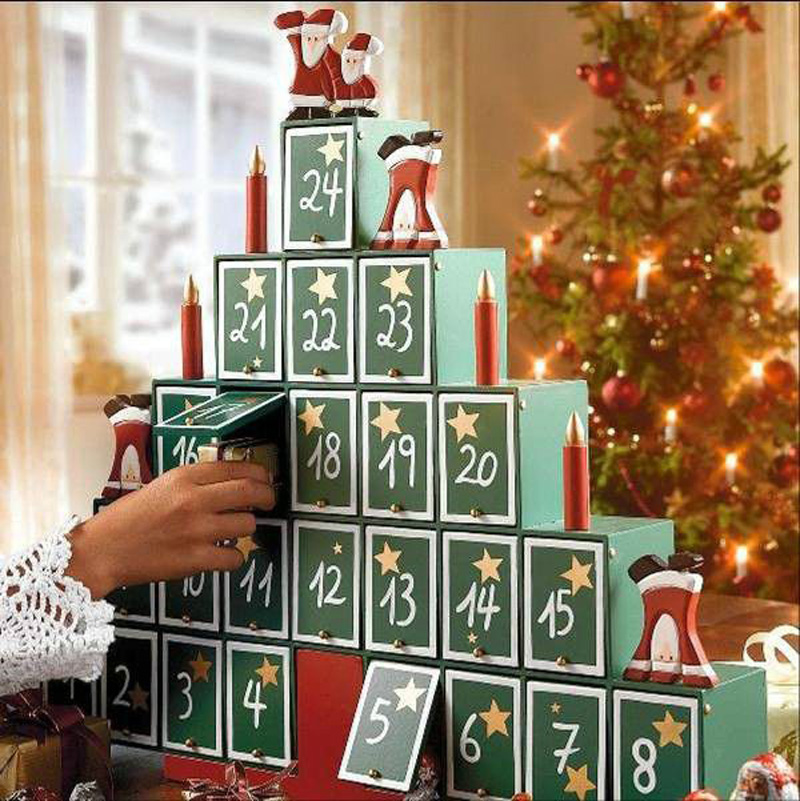      С целью создания условий для совместной творческой деятельности воспитанников, родителей и педагогов управлением образования администрации муниципального образования Новокубанский район, муниципальным бюджетным учреждением « Центр развития образования» с 11 ноября 2019 года проводится  муниципальный  конкурс детского творчества «Новогодний календарь желаний». В  конкурсе могут принять участия все ДОУ.  Положение о конкурсе представлено ниже.Приложение № 1УТВЕРЖДЕНОприказом управленияобразования администрациимуниципального образованияНовокубанский районот________________№_______Положениео проведении муниципального конкурса детского творчества «Новогодний календарь желаний»Общее положение Муниципальный конкурс детского творчества «Новогодний календарь желаний» (далее конкурс) организуется и проводится управлением образования администрации муниципального образования Новокубанский район, муниципальным бюджетным учреждением « Центр развития образования» с целью повышения квалификации педагогов, привлечения внимания родителей к созданию предновогодней атмосферы, взаимодействия детей со взрослыми и самостоятельной деятельности детей.Настоящее Положение определяет цели и задачи, порядок проведения, содержание, требования к участникам конкурса. Цели и задачи конкурсаКонкурс проводится в целях привлечения внимания воспитанников, родителей, педагогов и заинтересованных лиц к  Новогоднему празднику Задачами конкурса являются:- развитие творческих способностей воспитанников, формирование эстетических навыков;-выявление , пропаганда и поддержка талантливых детей;-обмен опытом и повышение профессионального уровня педагогов.Порядок проведенияДля организации и проведения конкурса создается Оргкомитет, который осуществляет общее и методическое руководство, проводит регистрацию участников, составляет отчет о результатах конкурса. Сроки проведения4.1 Конкурс  проводится с 11 ноября по 11 декабря 2019 года в 2 этапа:1 этап – с 11 ноября по 01 декабря 2019 года на базе образовательных организаций, для организации и проведения конкурса на местах создаются жюри, которые регистрируют участников и определяют победителей и призеров конкурса в каждой номинации. Жюри направляет документы и творческие работы на 2 этап;2 этап – муниципальный с 01 по 11 декабря 2019 года в управлении образования администрации муниципального образования Новокубанский район. Для организации и проведения муниципального этапа создается жюри. По результатам муниципального этапа определяются победители и призеры конкурса, которые награждаются дипломами и грамотами, руководители, подготовившие победителей грамотами управления образования администрации муниципального образования Новокубанский район, муниципальное бюджетное учреждение « Центр развития образования».4.2. Творческие работы участников необходимо забрать в срок до 15.12.2019 года, после указанного срока работы утилизируются.Участники В конкурсе принимают участие воспитанники, педагоги и все заинтересованные лица.Требования к конкурсным материаламКонкурс проводится по трем номинациям: изобразительное искусство, декоративно-прикладное творчество в различной технике, архитектурное конструирование.Тематика творческих работ должны отражать цели и задачи конкурса, быть доступной их восприятию Для участия в муниципальном этапе конкурса необходимо предоставить следующие документы:-заявка на участие в конкурсе ( приложение 1);-творческие работы, к которым крепится печатная этикетка размером 4*8 (приложение 2)- размер конкурсной работы  может быть любой;6.4. Работы, представленные на муниципальный этап конкурса без сопроводительных документов или оформленные не в соответствии с требованиями, рассматриваться муниципальной конкурсной комиссией не будут.Критерии оценки Конкурсные работы оцениваются по следующим критериям: - соответствие тематики, - качество исполнения работы,-стилистическое единство, -оригинальность, -яркость.Подведение итоговМуниципальная конкурсная комиссия 11 декабря 2019 года подводит итоги конкурса и определяет победителей и призеров.Победителям и призерам конкурса и руководителям, подготовившим победителей и призеров, вручаются дипломы и грамоты управления образования администрации муниципального образования Новокубанский район.Начальникуправления образования                                                                       Д.Т.КулиеваЗаявка на участие в  конкурсе- детского творчества «Новогодний календарь желаний»муниципального образования Новокубанский районв конкурсе «Новогодний календарь желаний»Руководитель ОУ            _______________       ____________________            	                       подпись                                 Ф.И.О.М.П.Дата ____________Этикетка (образец)Приложение № 2УТВЕРЖДЕНОприказом управленияобразования администрациимуниципального образованияНовокубанский районот________________№_______Состав жюри муниципального конкурсадетского творчества «Новогодний календарь желаний» в 2019г.Начальник управления образования                                                          Д.Т.КулиеваПриложение № 1к Положению о муниципальномконкурсе детского творчества «Новогодний календарь желаний» № п/пНазвание (работы)Фамилия, имя, конкурсанта Полное наименование образовательного учрежденияФамилия, имя, отчество руководителя (полное)Должность руководителя12Приложение № 2к Положению о муниципальномконкурсе-детскоготворчества «Новогодний календарь чудес» ДОУ № __Новокубанский районАвтор работыИванов Иван, _ лет«Новогоднее чудо»Руководитель:Иванова Мария ИвановнаФИОместо работыдолжностьПредседатель жюри:Богарсукова Нина ВладимировнаУправления образования администрации муниципального образования Новокубанский районНачальник отдела воспитательной работы, дошкольного и дополнительного образования Заместитель председателя жюри:Петровская Татьяна СтаниславовнаУправления образования администрации муниципального образования Новокубанский район Ведущий специалист отдела воспитательной работы дошкольного и дополнительного образованияЧлены жюри:Давыденко Светлана ВикторовнаМБУ «ЦРО»директор Федина Светлана Михайловна МБУ «ЦРО»Начальник отделаКолядина Екатерина НиколаевнаМБУ «ЦРО»специалистДайнеко Ольга ВикторовнаМБУ «ЦРО»специалист